Por v. para, apuntesMira el screencast de Señor Jordan sobre los usos de POR v. PARA. Escribe los usos y un ejemplo de cada uno. Lee p. 171 del libro realidades 3 para confirmar y ver unos usos más.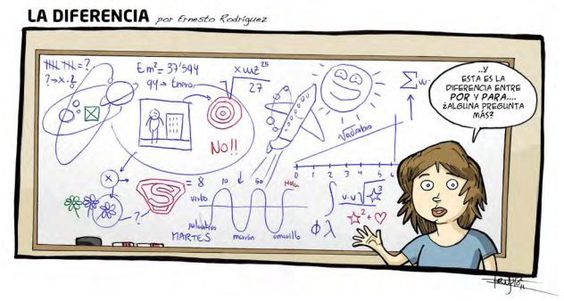 porpara